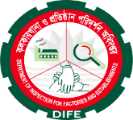 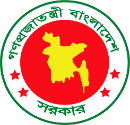 													পূর্ণমাণ 	         -  ১০০ 													প্রতি দফায় নম্বর  -  ০৪ চেকলিস্ট (দোকান/ সুপার শপ/ শপিংমল)প্রথম খন্ড ক. সাধারণ তথ্যাবলী – দোকানের নাম   : ------------------------------------------------------------------------------------------------------------------------------------------------------------ পূর্ণ ডাক ঠিকানা 	: --------------------------------------------------------------------------------------------------------------------------------------------------------------ডাকঘর 		: -----------------------------------------------------------  থানা :   ------------------------------------------------------------------------------------------------ উপজেলা 	: ----------------------------------------------------------- -------------- জেলা :  ---------------------------------------------------------------------------------------------------মোবাইল নং : ----------------------------------------- ---------------------------- ফোন নং : ---------------------------------------------------------------------------------------------------E-mail 	 : ------------------------------------------------------------------------------------------------------------------------------------------------------------------------ প্রধান কার্যালয়  : ------------------------------------------------------------------------------------------------------------------------------------------------------------- পূর্ণ ডাক ঠিকানা 	: ------------------------------------------------------------------------------------------------------------------------------------------------ ------------ ডাকঘর 		: -----------------------------------------------------------  থানা :   ------------------------------------------------------------------------------------------------উপজেলা 	: ------------------------------------------------------ জেলা :  ----------------------------------------------------------------------------------মোবাইল নং 	: ----------------------------------------- ------------ ফোন নং : --------------------------------------------------------------------------- ব্যবস্থাপনা কর্তৃপক্ষের তথ্য: রেজিস্ট্রেশন:ব্যবসার ধরণ : ------------------------------------------------ -------------------------------------------------------------------------------------------------------------------- পূর্বের পরিদর্শনের উপর গৃহীত ব্যবস্থা (প্রযোজ্য হলে) : -------------------------------------------------------------------------------------------------------------জনবল সংক্রান্ত তথ্য : নিয়োগকৃত শ্রমিক সংখ্যা:.......................................................আউটসোর্সিং কর্তৃক সরবরাহকৃত শ্রমিক সংখ্যাঃ............................................. পরিদর্শনের তারিখে উপস্থিত শ্রমিক / কর্মচারীর সংখ্যা – পুরুষঃ ------------------------জন,   নারীঃ -----------------------   জন,    কিশোর শ্রমজীবীঃ  ------------------- জন  জনবল সরবরাহকারী ঠিকাদারের তথ্য (প্রযোজ্য ক্ষেত্রে)- প্রতিষ্ঠানের নাম - ------------------------------------------------------- ঠিকানাঃ --------------------------------------------------------------------------------------------------------লাইসেন্স নং     - -------------------------------------------------------- খভ  . বন সংক্রান্ত তথ্য – দোকান / মার্কেট ভবনের মালিকের নাম ও পরিচিতি - ---------------------------------------------------------------------------------------------------------------------------------------- ভবনটির ধরণ (Type)     :       	-   Purpose / Converted / Shared ভবনটির নক্সা অনুমোদনকারী কর্তৃপক্ষের নাম:...................................................... অনুমোদন নং: ............................................. তারিখ:...........................................ভবনে তলার সংখ্যা : ---------------------------------------------------------------------------------------------------------------------------------------------বৈদ্যুতিক সাব-স্টেশনের অবস্থা	      	 - ------------------------------ ------------------------------------------------------------- ----------------------------------------------জেনারেটরের অবস্থান 		      	 - -------------------------------------------------- --------------------------------------------------------------------------------------- ভবন ও অন্যান্য কাঠামো বাহ্যিক পরিদর্শনের উপর মন্তব্য - ----------------------------------------------------------------------------------------------------------------------------------দ্বিতীয় খন্ড ১। নিয়োগ ও চাকুরীর শর্ত  - 										(৪) পূর্ণ প্রতিপালন, (২) আংশিক প্রতিপালন, (০) নগণ্য প্রতিপালন ২। কিশোর শ্রমিক নিয়োগ সংক্রান্ত - 									(৪) পূর্ণ প্রতিপালন, (২) আংশিক প্রতিপালন, (০) নগণ্য প্রতিপালন৩। প্রসূতি কল্যাণ সুবিধা সংক্রান্ত - 									(৪) পূর্ণ প্রতিপালন, (২) আংশিক প্রতিপালন, (০) নগণ্য প্রতিপালন৪.ক  পেশাগত স্বাস্থ্য সংক্রান্ত:                                                                                                                  (২) পূর্ণ প্রতিপালন, (১) আংশিক প্রতিপালন, (০) নগণ্য ৪.খ পেশাগত সুরক্ষা সংক্রান্ত:                                                                                                   (৪) পূর্ণ প্রতিপালন, (২) আংশিক প্রতিপালন, (০) নগণ্য প্রতিপালন৫।  কর্মঘন্টা ও ছুটি সংক্রান্ত -   								               (৪) পূর্ণ প্রতিপালন, (২) আংশিক প্রতিপালন, (০) নগণ্য প্রতিপালন৬।  মজুরী ও মজুরী পরিশোধ সংক্রান্ত -   								  (৪) পূর্ণ প্রতিপালন, (২) আংশিক প্রতিপালন, (০) নগণ্য প্রতিপালন ৭।  অন্যান্য তথ্য  সংক্রান্ত -   								  (৪) পূর্ণ প্রতিপালন, (২) আংশিক প্রতিপালন, (০) নগণ্য প্রতিপালন গ্রেডিং নির্ণয় :                                                                                                         গ্রেডিং নির্ণয় পদ্ধতি: ব্যবস্থাপনা কর্তৃপক্ষের পক্ষে তথ্য সরবরাহকারীর নাম, পদবি ও স্বাক্ষর:                                                                 পরিদর্শকের নাম, পদবি ও স্বাক্ষর:১.                                                                                                                                                    ১.২.                                                                                                                                                    ২.         ৩.গণপ্রজাতন্ত্রী বাংলাদেশ সরকারকলকারখানা ও প্রতিষ্ঠান পরিদর্শন অধিদপ্তরশ্রম ও কর্মসংস্থান মন্ত্রণালয়ক্রমিক নংনাম ও পদবীপিতা ও মাতার নামস্থায়ী ঠিকানাজাতীয়তা ও এনআইডি / পাসপোর্ট নংফোন নংই – মেইল১১২২৩৩৪৪ক্রমিক নংকর্তৃপক্ষের নাম রেজিঃ/ লাইসেন্স নংতারিখনবায়ন ক্যাটাগরি ১কলকারখানা ও প্রতিষ্ঠান পরিদর্শন অধিদপ্তর২ট্রেড লাইসেন্স ৩অগ্নি নিরাপত্তা৪বৈদ্যুতিক সক্ষমতা     ৫অন্যান্য ( প্রযোজ্য ক্ষেত্রে )                                                                                                                                          বর্তমান পরিদর্শনের তারিখ সময়ঃ-  পূর্বাহ্ন / অপরাহ্ন -       	           ঘটিকা পূর্ববর্তী পরিদর্শনের তারিখসময়ঃ-  পূর্বাহ্ন / অপরাহ্ন -         	                   ঘটিকা           শ্রমিক / কর্মচারী স্থায়ীঅস্থায়ীশিক্ষানবিশসাময়িকবদলীশিক্ষাধীনমৌসুমীমোটপুরুষ  মহিলা কিশোর (১৪-১৮বছর)শিশু (১৪ বছরের নিচে,যদি থাকে)প্রতিবন্ধী মোটক্রমিক নংবাংলাদেশ শ্রম আইন-২০০৬ ও শ্রম বিধিমালা-২০১৫পরিদর্শন / অনুসন্ধানের বিষয়প্রশ্নভিত্তিক প্রাপ্ত মানপ্রশ্নভিত্তিক প্রাপ্ত মানপ্রশ্নভিত্তিক প্রাপ্ত মানপর্যবেক্ষণ / মন্তব্যক্রমিক নংবাংলাদেশ শ্রম আইন-২০০৬ ও শ্রম বিধিমালা-২০১৫পরিদর্শন / অনুসন্ধানের বিষয়২১০পর্যবেক্ষণ / মন্তব্য১ধারা-৫বিধি- ১৯(১)(৫) শ্রমিক/কর্মচারীদের প্রয়োজনীয় তথ্যসহ নিয়োগপত্র এবং নির্ধারিত ৬ নং ফরমে ছবিসহ পরিচয়পত্র সরবরাহ করা হয়েছে কি? ২ধারা- ৬, ৭ বিধি- ২১,২২ নির্ধারিত ৭ নং ফরমে শ্রমিক/কর্মচারীদের  জন্যে সার্ভিস বই রক্ষণাবেক্ষণ করা হয় কি? ৩ ধারা- ৪(১), ৯(১)(২)  বিধি- ১৮, ২৩কর্মে নিয়োজিত শ্রমিক/কর্মচারীদের কাজের ধরণ ও প্রকৃতি ভিত্তিতে শ্রেণী বিন্যাস করা সহ  শ্রমিক/কর্মচারী রেজিস্টার ( ৮ নং ফরম মোতাবেক) সংরক্ষণ করা হয়েছে কি? ৪ধারা- ১১, ১৯, ২০, ২২, ২৩, ২৬, ২৭, ২৮, ২৮ক ,২৯শ্রমিকের চাকুরির অবসান আইন অনুসারে হয় কি না? মোট -ক্রমিক নংবাংলাদেশ শ্রম আইন-২০০৬ ও শ্রম বিধিমালা-২০১৫পরিদর্শন/অনুসন্ধানের বিষয়প্রশ্নভিত্তিক প্রাপ্ত মানপ্রশ্নভিত্তিক প্রাপ্ত মানপ্রশ্নভিত্তিক প্রাপ্ত মানপর্যবেক্ষণ / মন্তব্যক্রমিক নংবাংলাদেশ শ্রম আইন-২০০৬ ও শ্রম বিধিমালা-২০১৫পরিদর্শন/অনুসন্ধানের বিষয়২১০পর্যবেক্ষণ / মন্তব্য১ধারা- ৩৪বিধি- ৩৪কিশোর শ্রমিক/কর্মচারী (১৪ হতে ১৮ বছরের কম বয়সী) নিয়োজিত থাকলে তাদের শারীরিক সক্ষমতার প্রত্যয়ন পত্র গ্রহণ করা হয়েছে কি ? ২ধারা- ৪১ কিশোর শ্রমিক/কর্মচারী নিয়োজিত থাকলে, কিশোরদের (১৪ হতে ১৮ বছরের কম বয়সী) কাজের সময় ও সর্বোচ্চ কর্মঘন্টার বিধান মালিক কর্তৃক প্রতিপালন করা হয় কি? মোট -ক্রমিক নংবাংলাদেশ শ্রম আইন-২০০৬ ও শ্রম বিধিমালা-২০১৫পরিদর্শন/অনুসন্ধানের বিষয়প্রশ্নভিত্তিক প্রাপ্ত মানপ্রশ্নভিত্তিক প্রাপ্ত মানপ্রশ্নভিত্তিক প্রাপ্ত মানপর্যবেক্ষণ / মন্তব্যক্রমিক নংবাংলাদেশ শ্রম আইন-২০০৬ ও শ্রম বিধিমালা-২০১৫পরিদর্শন/অনুসন্ধানের বিষয়২১০পর্যবেক্ষণ / মন্তব্য১ধারা- ৪৬, ৪৭, ৪৮ বিধি- ৩৮, ৩৯ সংশ্লিষ্ট রেজিটার্ড সংরক্ষণ সহ আইন মোতাবেক নারীদের মাতৃত্বকালীন সুবিধা যথাযথভাবে পরিশোধসহ মাতৃ কল্যাণ ছুটি প্রদান করা হয় কি? ২ধারা-৪৫,৪৬সন্তান প্রসবের পূর্ববর্তী ও পরবর্তী মেয়াদে আইনের  বিধান মোতাবেক  মহিলা শ্রমিকদের  কাজ প্রদানের ক্ষেত্রে সংশ্লিষ্ট বিধান মালিক কর্তৃক প্রতিপালন করা হয় কি?মোট-ক্রমিক নংবাংলাদেশ শ্রম আইন-২০০৬ ও শ্রম বিধিমালা-২০১৫পরিদর্শন/অনুসন্ধানের বিষয়প্রশ্নভিত্তিক প্রাপ্ত মানপ্রশ্নভিত্তিক প্রাপ্ত মানপ্রশ্নভিত্তিক প্রাপ্ত মানপর্যবেক্ষণ / মন্তব্যক্রমিক নংবাংলাদেশ শ্রম আইন-২০০৬ ও শ্রম বিধিমালা-২০১৫পরিদর্শন/অনুসন্ধানের বিষয়২১০পর্যবেক্ষণ / মন্তব্য১ধারা-৫১বিধি- ৪০-৪৪প্রতিষ্ঠানটি কি সামগ্রিকভাবে পরিচ্ছন্ন, স্বাস্থ্য সম্মত ও সকল প্রকার দূর্গন্ধমুক্ত উপায়ে রক্ষণাবেক্ষণ করা হয়?২ধারা- ৫৩(১)বিধি-৪৬স্বাস্থের জন্য অনিষ্টকর বা অস্বস্তিকর এমন ধূলাবালি, ধোঁয়া বা দূষিত বস্তু জমা হওয়া ও উহার শ্বসন প্রতিরোধের জন্য কার্যকর ব্যবস্থা গ্রহন করা হয়েছে কি?৩ধারা-৫৮বিধি-৫০শ্রমিকদের জন্যে প্রত্যেক ফ্লোরে সুবিধাজনক স্থানে নিরাপদ ও বিশুদ্ধ পর্যাপ্ত খাবার পানির ব্যবস্থা রাখা হয়েছে কি?৪ধারা –৫৯বিধি - ৫১পুরুষ ও নারী শ্রমিক/কর্মচারীদের জন্য আইনের মান অনুযায়ী পৃথক ব্যবস্থাসহ প্রয়োজনীয় সংখ্যক শৌচাগার ও প্রক্ষালন কক্ষের ব্যবস্থা রয়েছে কি?          মোট -ক্রমিক নংবাংলাদেশ শ্রম আইন-২০০৬ ও শ্রম বিধিমালা-২০১৫পরিদর্শন/অনুসন্ধানের বিষয়প্রশ্নভিত্তিক প্রাপ্ত মানপ্রশ্নভিত্তিক প্রাপ্ত মানপ্রশ্নভিত্তিক প্রাপ্ত মানপর্যবেক্ষণ / মন্তব্যক্রমিক নংবাংলাদেশ শ্রম আইন-২০০৬ ও শ্রম বিধিমালা-২০১৫পরিদর্শন/অনুসন্ধানের বিষয়২১০পর্যবেক্ষণ / মন্তব্য১ধারা- ৬১বিধি- ৫৩  মার্কেট/দোকানের কোন ভবন, অংশবিশেষ, চলাচলের পথ বা যন্ত্র এবং আভ্যন্তরীণ বৈদ্যুতিক ব্যবস্থা মানুষের জীবন ও নিরাপত্তার জন্যে কি ঝুঁকিপূর্ণ?  ২ধারা - ৬২(১)বিধি- ৫৫(১) ও (৭) মার্কেট/দোকানে পর্যাপ্ত অগ্নি নির্বাপক যন্ত্র ও সরঞ্জাম, হোজরিল নির্দিষ্ট পয়েন্ট সমূহে কার্যকর ভাবে প্রস্তুত রাখা হয়েছে কি? ৩ধারা- ৬৮,৬৯বিধি- ৬০মার্কেট/দোকান ভবনের সকল উত্তোলক যন্ত্র (ক্রেন, লিফট, হয়েস্ট এবং এ সবের সংযোগকারী সরঞ্জামাদি) কি আইন মোতাবেক যথাযথ রক্ষণাবেক্ষণ, যথা সময়ে উপযুক্ত ব্যক্তি দ্বারা সম্পুর্ণভাবে পরীক্ষা করানো এবং উহাদের গায়ে কি নিরাপদ ভার বহন ক্ষমতা লিপিবদ্ধ করা হয়েছে? ৪ধারা-৮০,৮১বিধি-৬৯,৭০,৭১,৭৩  সকল প্রকৃতির দুর্ঘটনা (প্রাণঘাতী , গুরুতর ও সামান্য) এবং বিপজ্জনক ঘটনার বিষয়গুলি নির্দিষ্ট কর্তৃপক্ষসমূহকে যথাযথভাবে  জানানো হয় কি?মোট -ক্রমিক নংবাংলাদেশ শ্রম আইন-২০০৬ ও শ্রম বিধিমালা-২০১৫পরিদর্শন/অনুসন্ধানের বিষয়প্রশ্নভিত্তিক প্রাপ্ত মানপ্রশ্নভিত্তিক প্রাপ্ত মানপ্রশ্নভিত্তিক প্রাপ্ত মানপর্যবেক্ষণ / মন্তব্যক্রমিক নংবাংলাদেশ শ্রম আইন-২০০৬ ও শ্রম বিধিমালা-২০১৫পরিদর্শন/অনুসন্ধানের বিষয়২১০পর্যবেক্ষণ / মন্তব্য১ধারা- ১০০, ১০২ শ্রমিক/কর্মচারীর স্বাভাবিক কর্মঘন্টা আইনে নির্ধারিত দৈনিক সর্বোচ্চ ৮ ঘণ্টা এবং সপ্তাহে ৪৮ ঘন্টার সীমা অতিক্রম করে কি? ২ধারা-১০১বিধি- ৯৯ আইনের বিধান মোতাবেক শ্রমিক/কর্মচারীদের প্রতি পালায় নির্ধারিত আহার বা বিশ্রামের বিরতি প্রদান করা হয় কি? ৩ধারা-১০৩,১১৪(১)বিধি-১০০প্রতিষ্ঠানে আইন স্বীকৃত সাপ্তাহিক ছুটির বিধান প্রতিপালন করা হয় কি? ৪ধারা-১১৪(৩)দোকান রাত ৮ (আট) ঘটিকার পর খোলা রাখা হয় কি? ৫ধারা-১০৮বিধি-১০২আইনের বিধান মোতাবেক অতিরিক্ত কাজের হিসাব ও উহার ভাতা পরিশোধ করা সহ এ সংক্রান্ত রেজিস্টার সংরক্ষণ করা হয় কি?  ৬ধারা- ১০৯বিধি-১০৩(১)(৩)১. নারী শ্রমিক/কর্মচারীদের রাত্রীকালীন কাজের জন্য মালিক কর্তৃক তাদের লিখিত সম্মতি গ্রহণ করা হয় এবং পরবর্তীতে তাদের ইচ্ছানুসারে এ সম্মতি প্রত্যাহারের সুযোগ দেওয়া হয় কি? ২. নারী শ্রমিক/কর্মচারীদের রাতের পালায় কাজের ক্ষেত্রে মালিক কি তাদের পর্যাপ্ত নিরাপত্তা ব্যবস্থা নিশ্চিত করে থাকেন? ৭ধারা-৪১, ১১১, ১১৩বিধি- ৩৫, ১০৫শ্রমিকদের (কিশোর ও প্রাপ্ত বয়ষ্ক উভয়ের) জন্যে অনুসৃত কাজের সময়সূচী কি আইনের বিধানের সাথে সামঞ্জস্যপূর্ণ এবং তা কি পরিদর্শক কর্তৃক অনুমোদিত? ৮ধারা-১০,১১৫,১১৬,১১৭বিধি-১০৬, ১০৭ শ্রমিকদের ব্যক্তিগত ছুটি (নৈমিত্তিক, পীড়া ও বার্ষিক ছুটি) মঞ্জুরের ক্ষেত্রে মালিক কর্তৃক আইনের বিধান অনুসরণ করা এবং নির্ধারিত ফরমে ছুটির রেজিস্টার সংরক্ষণ করা হয় কি?  মোট -ক্রমিক নংবাংলাদেশ শ্রম আইন-২০০৬ ও শ্রম বিধিমালা-২০১৫পরিদর্শন/অনুসন্ধানের বিষয়প্রশ্নভিত্তিক প্রাপ্ত মানপ্রশ্নভিত্তিক প্রাপ্ত মানপ্রশ্নভিত্তিক প্রাপ্ত মানপর্যবেক্ষণ / মন্তব্যক্রমিক নংবাংলাদেশ শ্রম আইন-২০০৬ ও শ্রম বিধিমালা-২০১৫পরিদর্শন/অনুসন্ধানের বিষয়২১০পর্যবেক্ষণ / মন্তব্য১ধারা- ১২১বিধি-১১১ (১)(৩)  ফরম ৩৮ অনুযায়ী শ্রমিক / কর্মচারীদের মজুরী স্লিপ প্রদান এবং মজুরী রেজিস্টার সংরক্ষণ করা হয় কি?   ২ধারা-১২৩মাসিক মজুরীকাল শেষ হওয়ার পরবর্তী ০৭ (সাত) কর্মদিবসের মধ্যে শ্রমিকদের মজুরী পরিশোধ করা হয় কি? মোট -ক্রমিক নংবাংলাদেশ শ্রম আইন-২০০৬ ও শ্রম বিধিমালা-২০১৫পরিদর্শন/অনুসন্ধানের বিষয়প্রশ্নভিত্তিক প্রাপ্ত মানপ্রশ্নভিত্তিক প্রাপ্ত মানপ্রশ্নভিত্তিক প্রাপ্ত মানপর্যবেক্ষণ / মন্তব্যক্রমিক নংবাংলাদেশ শ্রম আইন-২০০৬ ও শ্রম বিধিমালা-২০১৫পরিদর্শন/অনুসন্ধানের বিষয়২১০পর্যবেক্ষণ / মন্তব্য১ধারা-৩৩৩বিধি-৩৬২বিধি মোতাবেক অর্ধবার্ষিক ও বার্ষিক বিবরণী যথাসময়ে মহাপরিদর্শকের নিকট দাখিল করা হয় কি?২ধারা-৩৩৭ বিধি-৩৬৪আইনের গুরুত্বপূর্ণ অংশ সমূহের সার সংক্ষেপ যাতায়াতগম্য প্রকাশ্য স্থানে প্রদর্শিত হয় কি?                                                                                                                                                     মোট-মতামত:গ্রেডসর্বমোট প্রাপ্ত মানA৮০%-১০০%B৬০%-৭৯%C৬০% এ র নীচেসর্বমোট প্রাপ্ত মানগ্রেড